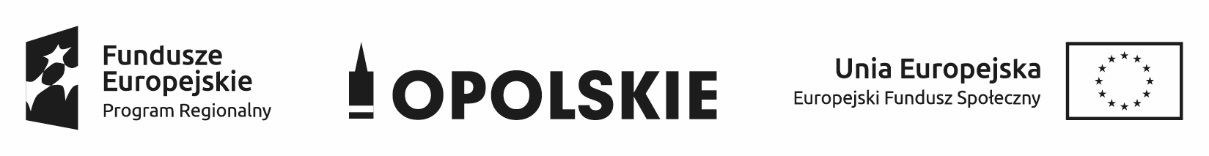 Przedmiot  zamówienia współfinansowany jest ze środków Unii Europejskiej w ramach Europejskiego Funduszu Społecznego Znak sprawy:             	   	  		Załącznik nr 3  do ogłoszenia o zamówieniuWzór UMOWA nr IPS.4011-11/D……/2023zawarta w Opolu, w dniu .................... 2023 r. pomiędzy:Województwem Opolskim, ul. Piastowska 14, 45-082 Opole, NIP: 754-30-77-565  reprezentowanym przez: Agnieszkę Gabruk – Dyrektora Regionalnego Ośrodka Polityki Społecznej w Opolu, ul. Głogowska 25 c, 45-315 lubWojewództwem Opolskim reprezentowanym przez: Agnieszkę Gabruk – Dyrektora Regionalnego Ośrodka Polityki Społecznej w Opolu, ul. Głogowska 25 c, 45-315 , 
NIP: 754-26-17-249zwanym dalej „Zamawiającym”,a……………...................... z siedzibą w ………………….., przy ul. …………........………., wpisaną do Rejestru Przedsiębiorców Krajowego Rejestru Sądowego pod numerem KRS nr ……………….. w Sądzie Rejonowym dla …………………………….…………………,  Krajowego Rejestru Sądowego lubWpisaną/nym do Centralnej Ewidencji i Informacji  o Działalności Gospodarczej Rzeczypospolitej Polskiej, PESEL ……………………..……………………………, zam.: ul. …………………………………………………………………………………………………lub zamieszkałym/zamieszkałą w ……………………………………., ul………………………………, NIP: ………………PESEL. Seria i nr dowodu osobistego………………………….., adres do kontaktów …………………………………………reprezentowaną przez Pana/Panią ……………………………................................…………….zwanym dalej „Wykonawcą”,W wyniku dokonania przez Zamawiającego wyboru oferty Wykonawcy  po upublicznieniu ogłoszenia o zamówieniu pn.: Usługa przeprowadzenia Motywacyjnego Coachingu Senioralnego w ramach realizacji projektu pn. „Opolski senior – zapewnienie wsparcia osobom niesamodzielnym oraz ich opiekunom” RPOP.08.01.00-16-0012/18 dofinansowanego ze środków Europejskiego Funduszu Społecznego w ramach Regionalnego Programu Operacyjnego Województwa Opolskiego na lata 2014-2020. Osi priorytetowej VIII – Integracja społeczna. Działanie 8.1 Dostęp do wysokiej jakości usług zdrowotnych i społecznych w zakresie usług społecznych - wsparcie osób § 1Przedmiotem zamówienia są Usługa przeprowadzenia Motywacyjnego Coachingu Senioralnego w ramach realizacji projektu pn. „Opolski senior – zapewnienie wsparcia osobom niesamodzielnym oraz ich opiekunom” RPOP.08.01.00-16-0012/18 dofinansowanego ze środków Europejskiego Funduszu Społecznego w ramach Regionalnego Programu Operacyjnego Województwa Opolskiego na lata 2014-2020. Osi priorytetowej VIII – Integracja społeczna. Działanie 8.1 Dostęp do wysokiej jakości usług zdrowotnych i społecznych w zakresie usług społecznych.Łączna liczba godzin lekcyjnych do realizacji: 180 h (45 miejsc po 4h lekcyjne 
– grupowo i porady/rozmowy indywidualne.Termin realizacji usługi: od dnia podpisania umowy do dnia 30 września 2023 r., Miejsce realizacji usługi: spotkania coachingowe będą realizowane w miejscach wskazanych przez Zamawiającego na terenie woj. opolskiego. Dokładne adresy realizacji usługi zostaną podane Wykonawcy po podpisaniu umowy. Wykonawca jest zobowiązany dojechać we wskazane miejsca we własnym zakresie i na własny koszt (w cenie świadczenia usługi).Zakres usługi: wykorzystanie zasobów, w tym wiedzy i umiejętności posiadanych przez uczestników oraz na odpowiednie zmotywowanie i towarzyszenie. Praca coacha musi przyczynić się do poznania u odbiorców ich mocnych stron, rozwinąć ich świadomość, co pozwoli na pełne wykorzystanie ich posiadanego  potencjału. Dodatkowo, poprzez zrozumienie istoty coachingu, poznania kluczowych umiejętności coacha oraz wypracowaniu umiejętności nawiązywania relacji z rodziną i otoczeniem.Uczestnicy: środowisk senioralnych typu Uniwersytety III Wieku, Kluby Seniora, Dzienne Domy Pobytu itp. oraz seniorzy indywidualni z terenu województwa opolskiego. Za rekrutację ww. osób odpowiada Wykonawca. Obowiązki Wykonawcy spotkań coachingowych: informowanie o wspófinansowaniu spotkań z środków Europejskiego Funduszu Społecznego z podaniem nazwy programu operacyjnego,prowadzenie list obecności uczestników spotkań,przekazanie uczestnikom, a następnie zebranie: oświadczeń uczestników, danych uczestników, przygotowanych przez Zamawiającego a przekazanych Wykonawcy po podpisaniu umowy.bieżące przekazywania dokumentacji Zamawiającemu,przygotowanie i przekazanie Zamawiającemu sprawozdania z przeprowadzonych usług coachingowych.bieżąca współpraca z Zamawiającym w zakresie wykonywanej usługi.	Integralną część niniejszej umowy stanowią: oferta Wykonawcy z dnia ……………... (data wpływu),ogłoszenie o zamówieniu z dnia ………….. (data upublicznienia ogłoszenia),umowa o powierzeniu przetwarzania danych osobowych uczestników coachingu.§ 2Umowa zostaje zawarta na czas oznaczony tj. od dnia zawarcia umowy do dnia do 30 września 2023 r. Harmonogram świadczenia usługi będzie ustalany indywidualnie.§ 3Za wykonanie przedmiotu umowy Zamawiający zapłaci Wykonawcy wynagrodzenie 
w wysokości nie większej niż: …: ……………..zł brutto (słownie złotych: …./100), 
w tym VAT (jeżeli dotycz), co  wynika z iloczynu ceny brutto za godzinę świadczenia usługi   …..……………..zł brutto, w tym VAT (jeżeli dotyczy) i  maksymalnej liczby godzin tj.: 180 h lekcyjnych.Wynagrodzenie, o którym mowa w ust. 1, zaspokaja wszelkie roszczenia Wykonawcy
z tytułu wykonania umowy.Podstawę do rozliczenia wykonania przedmiotu umowy i zapłaty wynagrodzenia stanowi należyte wykonanie umowy przez Wykonawcę, stwierdzone na podstawie protokołu odbioru, którego wzór stanowi załącznik nr 1 do niniejszej umowy,§ 4Zapłata wynagrodzenia, o którym mowa w § 4 ust. 1 będzie następowała przelewem na rachunek bankowy Wykonawcy wskazany na fakturze w terminie do 14 dni kalendarzowych od dnia otrzymania przez Zamawiającego prawidłowo wystawionej faktury VAT/rachunku częściowego.Strony określają następujący sposób potwierdzania liczby godzin świadczenia usług stanowiących przedmiot niniejszej umowy:Wykonawca zobowiązany jest do przedkładania Zamawiającemu, w formie papierowej lub elektronicznej informacji zawierającej ewidencję liczby godzin świadczenia usług po każdym miesiącu przeprowadzenia usług,w informacji, o której mowa w pkt.1, wykazuje się liczbę godzin zegarowych świadczenia usług, z przypisaniem godzin do konkretnych dni, rozumianych jako daty kalendarzowe, w których usługa była wykonywana;złożenie informacji, o której mowa w pkt 1, poprzedza wypłatę wynagrodzenia i stanowi warunek jego wypłaty.Płatności dokonywane będą przelewem na konto Wykonawcy, w ciągu czternastu dni od daty otrzymania faktury cząstkowej wraz z dokumentem, o którym mowa w ust. 2, wystawionej zgodnie z obowiązującymi przepisami. W przypadku niezrealizowania usługi coachingowej w ustalonej liczbie godzin wynagrodzenie, o którym mowa w § 3 ust. 1, ulegnie proporcjonalnemu obniżeniu w oparciu o cenę jednostkową wymieniona w § 3 ust. 1, z uwzględnieniem ilości rzeczywiście przeprowadzonych godzin zajęć.Rozliczenie nastąpi po przeprowadzonych spotkaniach za dany miesiąc, w którym odbyły się spotkania.Warunkiem możliwości wystawienia faktury przez Wykonawcę jest podpisany przez Zamawiającego protokół realizacji usługi, który zostanie wystawiony przez Zamawiającego po otrzymaniu od Wykonawcy dokumentu, o którym mowa w ust. 2. Za dzień zapłaty Strony przyjmują dzień obciążenia rachunku Zamawiającego.Adresem dla doręczenia Zamawiającemu faktury VAT/rachunku jest: Regionalny Ośrodek Polityki Społecznej w Opolu, ul. Głogowska 25 c, 45-315 Opole. Zleceniodawca dopuszcza przesyłanie faktur w formie elektronicznej pocztą e-mail na adres: rops@rops-opole.pl w formacie pdf.Faktura/rachunek musi zawierać następujące dane:NABYWCAWojewództwo Opolskie , ul. Piastowska 14, 45-082 Opole, NIP: 754-30-77-565ODBIORCARegionalny Ośrodek Polityki Społecznej w Opolu, ul. Głogowska 25 c, 45-315 Opole lubNABYWCAWojewództwo Opolskie, ul. Piastowska 14, 45-082 OpoleODBIORCARegionalny Ośrodek Polityki Społecznej w Opolu, ul. Głogowska 25 c, 45-315 Opole 
NIP: 754-26-17-249§ 5Zamawiający zastrzega sobie prawo do przeprowadzania kontroli w czasie realizacji przedmiotu umowy.Wykonawca zobowiązuje się poddać kontroli dokonywanej przez Zamawiającego  
w zakresie prawidłowości realizacji przedmiotu zamówienia. Wykonawca zobowiązuje się do przedstawiania na pisemne wezwanie Zamawiającego  wszelkich informacji i wyjaśnień związanych z realizacją zamówienia, w terminie określonym w wezwaniu.§ 6Wykonawca zobowiązany jest do zapłacenia kary umownej w następujących przypadkach: odstąpienia od umowy przez Zamawiającego z przyczyn leżących po stronie Wykonawcy  w wysokości 20 % wynagrodzenia umownego brutto, o którym mowa w § 3 ust. 1,niewykonania przedmiotu umowy - w wysokości 20 % wynagrodzenia umownego brutto, o którym mowa w § 3 ust.1,za nienależyte wykonanie usługi w wysokości 20% wynagrodzenia umownego brutto, o którym mowa w § 3 ust. 1.Przez nienależyte wykonanie uznaje się realizację usługi niezgodnie ze szczegółowym opisem przedmiotu zamówienia, zawartym w § 1 umowy oraz nieprawidłowości we wszelkich wymaganych niniejszą umową i przekazanych Zamawiającemu dokumentach.Zamawiającemu przysługuje prawo dochodzenia odszkodowania na zasadach ogólnych prawa cywilnego, jeżeli poniesiona szkoda przewyższa wysokość zastrzeżonych kar umownych. § 7Wykonawca wykonuje przedmiot umowy przez osobę/y wskazane w Ofercie Wykonawcy stanowiącej integralną część umowy.Zmiana wskazanej/ych w Ofercie osoby/ób w trakcie wykonywania umowy, musi być uzasadniona przez Wykonawcę na piśmie i zaakceptowana przez Zamawiającego. Zamawiający zaakceptuje taką zmianę wyłącznie wtedy, gdy wykształcenie i doświadczenie proponowanych osób będą równoważne lub wyższe od wykształcenia i doświadczenia wymaganych przez Zamawiającego na etapie wyboru wykonawcy. Zmiana ta nie wymaga odrębnego aneksu do umowy.Wykonawca winien przedłożyć Zamawiającemu propozycję zmiany, o której mowa 
w ust. 2, nie później niż 5 dni przed planowanym dopuszczeniem do udziału tej osoby w wykonywaniu przedmiotu umowy.Jakiekolwiek zawieszenie wykonywania umowy wynikające z braku odpowiedniej osoby będzie traktowane jako wynikłe z winy Wykonawcy i nie może stanowić podstawy do zmiany terminu wykonania niniejszej umowy. Skierowanie, bez uzyskania uprzedniej pisemnej akceptacji Zamawiającego, do wykonania niniejszej umowy innych osób, niż wskazane w Ofercie Wykonawcy, stanowi podstawę odstąpienia od umowy przez Zamawiającego z przyczyn leżących po stronie Wykonawcy. Odstąpienie może nastąpić nie później niż w terminie siedmiu dni od dnia rozpoczęcia biegu terminu uprawniającego do odstąpienia.§ 8Strony zobowiązują się w czasie trwania niniejszej umowy oraz po jej rozwiązaniu lub wygaśnięciu do zachowania poufności co do informacji, które powzięły w związku z wykonywaniem niniejszej umowy oraz informacji ekonomicznych, finansowych, handlowych prawnych i organizacyjnych, dotyczących wykonywanego zamówienia, niezależnie od formy przekazania tych informacji i ich źródła, jeżeli bezwzględnie obowiązujące przepisy nie stanowią inaczej. Informacje te stanowią informacje poufne.Klauzulą poufności nie są objęte informacje uzyskane w trakcie toczącego się postępowania o udzielenie zamówienia publicznego oraz informacje mogące stanowić podstawę do wystawienia referencji dla Wykonawcy. Klauzulą poufności nie są również objęte informacje dostępne ze źródeł publicznych ani też informacje, których ujawnienie jest wymagane prawem.§ 9Do współpracy w sprawach związanych z wykonaniem umowy upoważnia się:ze strony Zamawiającego: ……………......, tel. …………………, e-mail: …………ze strony Wykonawcy:…………….., tel. …………., e-mail: ………………………. Zmiana osób, o których mowa w ust. 1, następuje poprzez pisemne powiadomienie drugiej Strony i nie stanowi zmiany treści umowy.Zmiany osób wymienionych w ust. 1 nie wymagają zmiany umowy i stają się skuteczne z chwilą zawiadomienia drugiej Strony o zmianie.§ 10Wszystkie informacje przekazywane w ramach umowy będą przesyłane pisemnie, faksem lub drogą elektroniczną. Informacje, o których mowa w ust. 1, będą przekazywane:do Zamawiającego: Regionalny Ośrodek Polityki Społecznej w Opolu, 
ul. Głogowska 25 c, 45-315 Opole, faks 77/44 152 59, e-mail k.kaminska@rops-opole.pl do Wykonawcy : ……………………………………………………………..W przypadku zmiany danych teleadresowych do doręczeń powyższych zawiadomień, każda ze Stron powiadomi o tym drugą Stronę na piśmie, z odpowiednim wyprzedzeniem. W przypadku niedopełnienia tego obowiązku doręczenia dokonane na poprzednie dane teleadresowe  uznaje się za skuteczne.§ 11Przetwarzanie danych osobowych niezbędne dla celów realizacji niniejszej Umowy odbywać się będzie zgodnie z przepisami o ochronie danych osobowych.Zakres przetwarzania danych osobowych określi odrębna umowa z Wykonawcą 
o powierzenie przetwarzania danych osobowych stanowiąca załącznik  do umowy.§ 12Strony umowy oświadczają, że posiadają pisemne zgody osób wskazanych w § 9 do przetwarzania ich danych osobowych na potrzeby realizacji niniejszej umowy. Zamawiający oświadcza, że przed zawarciem niniejszej umowy poinformował pisemnie każdą osobę, której dane osobowe zostały wpisane w jej treści jako dane osoby reprezentującej Zamawiającego lub jako dane osoby działającej lub współdziałającej w imieniu Zamawiającego przy wykonywaniu umowy.§ 13Wykonawca zobowiązuje się do wykorzystywania logo Zamawiającego i oznaczania dokumentów dotyczących wykonania umowy znakiem Unii Europejskiej, znakiem Funduszy Europejskich również na oficjalnej korespondencji związanej z realizacją przedmiotu umowy.Wykonawca zobowiązuje się przestrzegać reguł informowania o projekcie ROPS 
w Opolu oraz informować uczestników o współfinansowaniu Projektu ze środków Unii Europejskiej w ramach Europejskiego Funduszu Społecznego.Wymienione zobowiązania nie wykluczają używania na dokumentach związanych z realizacją umowy logo i danych na temat Wykonawcy.§ 14Każda zmiana postanowień niniejszej umowy wymaga formy pisemnej pod rygorem nieważności.Zamawiający przewiduje następujące zmiany: zmianę terminu wykonania przedmiotu umowy, o którym mowa w § 2 i terminów przeprowadzenia usług, o których mowa w § 1 ust. 4 ze względów organizacyjnych,zmianę miejsca przeprowadzenia usług, co może być spowodowane względami organizacyjnymi, ale wyłącznie w obrębie województwa opolskiego, zwiększenie ilości godzin wykonania zamówienia do 50% wartości umowy i tym samym zwiększenie łącznego wynagrodzenia wykonawcy, o którym mowa w § 3 po cenie jednostkowej za godzinę podanej w ofercie.Zamawiający przewiduje możliwość zmiany postanowień niniejszej umowy także 
w przypadkach:zmiany powszechnie obowiązujących przepisów prawa w zakresie mającym wpływ na realizację przedmiotu zamówienia, konieczność wprowadzenia zmian będzie następstwem zmian wprowadzonych 
w umowach pomiędzy Zamawiającym a inną niż Wykonawca stroną, w tym instytucjami nadzorującymi realizację projektu, w ramach, którego realizowane jest zamówienie,konieczność wprowadzenia zmian będzie następstwem zmian wytycznych dotyczących Programu Operacyjnego lub wytycznych i zaleceń Instytucji Pośredniczącej lub Zarządzającej,wynikną rozbieżności lub niejasności w umowie, których nie można usunąć 
w inny sposób a zmiana będzie umożliwiać usunięcie rozbieżności 
i doprecyzowanie umowy w celu jednoznacznej interpretacji jej zapisów przez strony,zmiany oznaczeń stron czy danych teleadresowych z powodów formalno-prawnych.§ 15W sprawach nieuregulowanych niniejszą umową mają zastosowanie odpowiednie przepisy Kodeksu cywilnego oraz ustawy Prawo zamówień publicznych.§ 16Spory powstałe w związku z realizacją niniejszej umowy będą rozpoznawane przez sąd właściwy miejscowo ze względu na siedzibę Zamawiającego.§ 17Umowę sporządzono w trzech jednobrzmiących egzemplarzach: jeden dla Wykonawcy, 
a dwa dla Zamawiającego..................................................                                             ................................................Zamawiający    				               	              Wykonawca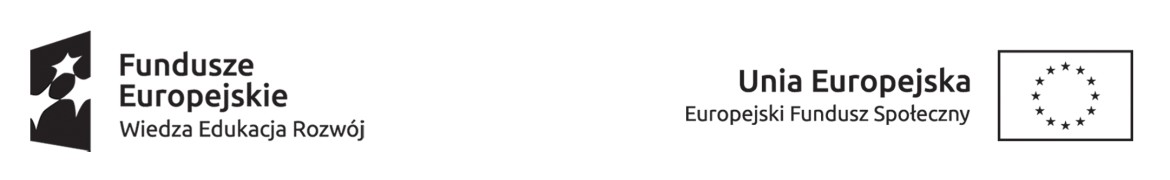 Przedmiot zamówienia współfinansowany jest ze środków Unii Europejskiej w ramach Europejskiego Funduszu Społecznego Znak sprawy: 			Załącznik nr 1 do umowy IPS.4011-11/D…./2023 z dnia ………… 2023 r. Protokół odbioru nr ………. sporządzony w dniu ………….2023 roku w Opolu w sprawie odbioru przedmiotu umowy 
nr IPS.4011-10/D…/23 z dnia ……………. 2023 roku w miesiącu ……….. roku …….Zamawiający:  Województwem Opolskim, ul. Piastowska 14, 45-082 Opole, NIP: 754-30-77-565  reprezentowanym przez: Agnieszkę Gabruk – Dyrektora Regionalnego Ośrodka Polityki Społecznej w Opolu, ul. Głogowska 25 c, 45-315 lubWojewództwem Opolskim reprezentowanym przez: Agnieszkę Gabruk – Dyrektora Regionalnego Ośrodka Polityki Społecznej w Opolu, ul. Głogowska 25 c, 45-315 , NIP: 754-26-17-249Wykonawca:  ……………...................... z siedzibą w ………………….., przy ul. …………........………., wpisaną do Rejestru Przedsiębiorców Krajowego Rejestru Sądowego pod numerem KRS nr ……………….. w Sądzie Rejonowym dla …………………………….…………………,  Krajowego Rejestru Sądowego lubWpisaną/nym do Centralnej Ewidencji i Informacji  o Działalności Gospodarczej Rzeczypospolitej Polskiej, PESEL ……………………..……………………………, zam.: ul. …………………………………………………………………………………………………lub zamieszkałym/zamieszkałą w ……………………………………., ul………………………………, NIP: ………………PESEL. Seria i nr dowodu osobistego………………………….., adres do kontaktów …………………………………………reprezentowaną przez Pana/Panią ……………………………................................…………….Przedmiot umowy: Usługa przeprowadzenia Motywacyjnego Coachingu Senioralnego w ramach realizacji projektu pn. „Opolski senior – zapewnienie wsparcia osobom niesamodzielnym oraz ich opiekunom” RPOP.08.01.00-16-0012/18 dofinansowanego ze środków Europejskiego Funduszu Społecznego w ramach Regionalnego Programu Operacyjnego Województwa Opolskiego na lata 2014-2020. Osi priorytetowej VIII – Integracja społeczna. Działanie 8.1 Dostęp do wysokiej jakości usług zdrowotnych i społecznych 
w zakresie usług społecznych - wsparcie osób Wykonawca zrealizował przedmiot umowy, w okresie ……………………. r., 
a Zamawiający przyjął go bez zastrzeżeń stwierdzając, że usługa wykonana została zgodnie z zawartą umową. Liczba wykonanych godzin ………Zamawiający zgłosił następujące zastrzeżenia i uwagi do wykonanego przedmiotu umowy:....................................................................................................................................................Ze strony Zamawiającego					Ze strony Wykonawcy…………………………………..				……………………………….Znak sprawy:                                 Załącznik nr 3 do umowy IPS.4011-11/D…./2023 z dnia ………… 2023 r.UMOWA Nr IPS.4011-11/D…./2023powierzenia przetwarzania danych osobowychzawarta w dniu ………………………….. w Opolu pomiędzy:Województwem Opolskim reprezentowanym przez: Agnieszkę Gabruk– Dyrektora Regionalnego Ośrodka Polityki Społecznej w Opolu, ul. Głogowska 25 c, 45-315, NIP: 754-26-17-249 zwanym dalej „Przyjmujący”,a……………...................... z siedzibą w ………………….., przy ul. …………........………., wpisaną do Rejestru Przedsiębiorców Krajowego Rejestru Sądowego pod numerem KRS nr ……………….. w Sądzie Rejonowym dla …………………………….…………………,  Krajowego Rejestru Sądowego lubWpisaną/nym do Centralnej Ewidencji i Informacji  o Działalności Gospodarczej Rzeczypospolitej Polskiej, PESEL ……………………..……………………………, zam.: 
ul. …………………………………………………………………………………………………lub zamieszkałym/zamieszkałą w ……………………………………., ul………………………………, NIP: ………………PESEL. Seria i nr dowodu osobistego………………………….., adres do kontaktów …………………..………reprezentowaną przez Pana/Panią ………………................................…………….zwaną dalej “Powierzający”. § 1Przedmiotem Umowy jest powierzenie przez Powierzającego, Przyjmującemu przetwarzanie danych osobowych osób w związku z wykonywaniem przez Przyjmującego na rzecz Powierzającego zamówienia pn. Usługa przeprowadzenia Motywacyjnego Coachingu Senioralnego w ramach realizacji projektu pn. „Opolski senior – zapewnienie wsparcia osobom niesamodzielnym oraz ich opiekunom” RPOP.08.01.00-16-0012/18 dofinansowanego ze środków Europejskiego Funduszu Społecznego w ramach Regionalnego Programu Operacyjnego Województwa Opolskiego na lata 2014-2020. Osi priorytetowej VIII – Integracja społeczna. Działanie 8.1 Dostęp do wysokiej jakości usług zdrowotnych i społecznych w zakresie usług społecznych - wsparcie osób Zakres danych osobowych powierzonych do przetwarzania Przyjmującemu obejmuje: imię i nazwisko uczestników coachingu, adres zamieszkania, pesel/data urodzenia.§ 2Przy przetwarzaniu danych osobowych Przyjmujący zobowiązany jest do przestrzegania zasad wskazanych w niniejszej umowie, w Rozporządzeniu Parlamentu Europejskiego i Rady (UE) 2016/679 z dnia 27 kwietnia 2016 r. w sprawie ochrony osób fizycznych w związku z przetwarzaniem danych osobowych i w sprawie swobodnego przepływu takich danych oraz uchylenia dyrektywy 95/46/WE (ogólne rozporządzenie o ochronie danych) (Dz. Urz. UE L 119, s. 1) oraz z ustawą z dnia 10 maja 2018 r. o ochronie danych osobowych (Dz. U. z 2019 r. poz. 1781)Przyjmujący nie decyduje o celach i środkach przetwarzania powierzonych danych osobowych.Powierzający umocowuje Przyjmującego do powierzania przetwarzania danych osobowych swoim pracownikom wykonującym zadania związane z realizacją Projektu, pod warunkiem pisemnego upoważnienia tych osób do przetwarzania danych osobowych. Do przetwarzania danych osobowych mogą być dopuszczone jedynie osoby upoważnione przez Przyjmującego.Imienne upoważnienia, o których mowa w ust. 5 są ważne do dnia odwołania. Upoważnienie wygasa z chwilą ustania zatrudnienia upoważnionego pracownika lub 
z chwilą ustania stosunku prawnego łączącego Przyjmującego z osobą wskazaną 
w ust. 5. Przyjmujący winien posiadać przynajmniej jedną osobę legitymującą się imiennym upoważnieniem do przetwarzania danych osobowych odpowiedzialną za nadzór nad zarchiwizowaną dokumentacją.Przyjmujący zobowiązany jest do prowadzenia ewidencji osób upoważnionych do przetwarzania danych osobowych w związku z wykonywaniem niniejszej umowy.Powierzający umocowuje Przyjmującego do wydawania oraz odwoływania osobom, 
o których mowa w ust. 5, imiennych upoważnień do przetwarzania danych osobowych w zbiorze, o którym mowa w § 1 ust. 2. Upoważnienia przechowuje Przyjmujący 
w swojej siedzibie. Wzór upoważnienia do przetwarzania danych osobowych wraz 
z wzorem odwołania upoważnienia do przetwarzania danych osobowych zostały określone odpowiednio w załączniku nr 1 do umowy. Powierzający dopuszcza stosowanie przez Przyjmującego innych wzorów niż określone odpowiednio 
w załączniku nr 1 do umowy, o ile zawierają one wszystkie elementy wskazane we wzorach określonych w tych załącznikach. Powierzający zobowiązuje Przyjmującego do wykonywania wobec osób, których dane dotyczą obowiązków informacyjnych wynikających z Rozporządzenia Parlamentu Europejskiego i Rady (UE) 2016/679.Przyjmujący zobowiązany jest do przekazania Powierzającemu wykazu osób, 
o których mowa w ust. 4, za każdym razem, gdy takie powierzenie przetwarzanie danych osobowych nastąpi na każde jej żądanie.Przyjmujący zobowiązany jest do podjęcia wszelkich kroków służących zachowaniu poufności danych osobowych przetwarzanych przez mające do nich dostęp osoby upoważnione do przetwarzania danych osobowych.Przyjmujący niezwłocznie informuje Instytucję Powierzającego o:wszelkich przypadkach naruszenia tajemnicy danych osobowych lub o ich niewłaściwym użyciu;wszelkich czynnościach z własnym udziałem w sprawach dotyczących ochrony danych osobowych prowadzonych w szczególności przed Prezesem Urzędu Ochrony Danych Osobowych, urzędami państwowymi, policją lub przed sądem;o wynikach kontroli prowadzonych przez podmioty uprawnione w zakresie przetwarzania danych osobowych wraz z informacją na temat zastosowania się do wydanych zaleceń, o których mowa w ust. 15.Przyjmujący zobowiązuje się do udzielenia Instytucji Pośredniczącej – Ministerstwu Rodziny Pracy i Polityki Społecznej (IP) lub Ministerstwu Inwestycji i Rozwoju (MIiR lub IZ), na każde ich żądanie, informacji na temat przetwarzania danych osobowych, o których mowa w niniejszej umowie, a w szczególności niezwłocznego przekazywania informacji o każdym przypadku naruszenia przez niego i jego pracowników obowiązków dotyczących ochrony danych osobowych.Przyjmujący umożliwi Instytucji Pośredniczącej, Instytucji Zrządzającej (IZ), Powierzającemu lub podmiotom przez nie upoważnionym, w miejscach, w których są przetwarzane powierzone dane osobowe, dokonanie kontroli zgodności przetwarzania powierzonych danych osobowych z Rozporządzeniem Parlamentu Europejskiego i Rady (UE) 2016/679, ustawą o ochronie danych osobowych oraz 
z Decyzją. Zawiadomienie o zamiarze przeprowadzenia kontroli powinno być przekazane podmiotowi kontrolowanemu co najmniej 5 dni przed rozpoczęciem kontroli.W przypadku powzięcia przez IP lub IZ wiadomości o rażącym naruszeniu przez Przyjmującego obowiązków wynikających z Rozporządzenia Parlamentu Europejskiego i Rady (UE) 2016/679, ustawy o ochronie danych osobowych Przyjmujący umożliwi IP i IZ lub podmiotom przez nie upoważnionym dokonanie niezapowiedzianej kontroli, w celu, o którym mowa w ust. 13.Kontrolerzy IP lub IŻ lub podmiotów przez nich upoważnionych, mają w szczególności prawo:wstępu, w godzinach pracy Przyjmującego, za okazaniem imiennego upoważnienia, do pomieszczenia, w którym jest zlokalizowany zbiór powierzonych do przetwarzania danych osobowych oraz pomieszczenia, w którym są przetwarzane powierzone dane osobowe i przeprowadzenia niezbędnych badań lub innych czynności kontrolnych 
w celu oceny zgodności przetwarzania danych osobowych z Rozporządzeniem Parlamentu Europejskiego i Rady (UE) 2016/679 oraz ustawą o ochronie danych osobowych;żądać złożenia pisemnych lub ustnych wyjaśnień przez pracowników w zakresie niezbędnym do ustalenia stanu faktycznego;wglądu do wszelkich dokumentów i wszelkich danych mających bezpośredni związek z przedmiotem kontroli oraz sporządzania ich kopii;przeprowadzania oględzin urządzeń, nośników oraz systemu informatycznego służącego do przetwarzania danych osobowych.Przyjmujący zobowiązuje się zastosować zalecenia dotyczące poprawy jakości zabezpieczenia danych osobowych oraz sposobu ich przetwarzania sporządzonych w wyniku kontroli przeprowadzonych przez IP i IZ lub przez podmioty przez nie upoważnione albo przez inne instytucje upoważnione do kontroli na podstawie odrębnych przepisów.Przyjmujący oświadcza, że dysponuje środkami technicznymi i organizacyjnymi zgodnie z Rozporządzeniem Parlamentu Europejskiego i Rady (UE) 2016/679 oraz ustawą o ochronie danych osobowych, które umożliwiają prawidłowe przetwarzanie danych osobowych powierzonych przez Powierzającego  w zakresie przewidzianym Umową.Przed rozpoczęciem przetwarzania danych osobowych Przyjmujący zobowiązany jest przygotować dokumentację opisującą sposób przetwarzania danych osobowych oraz środki techniczne i organizacyjne zapewniające ochronę przetwarzanych danych osobowych, w tym w szczególności politykę bezpieczeństwa oraz instrukcję zarządzania systemem informatycznym służącym do przetwarzania danych osobowych.§ 3Dane powierzane Przyjmującemu nie mogą być wykorzystane przez niego w inny sposób niż w celu opisanym w niniejszej umowie, w szczególności nie mogą być przekazane lub udostępnione jakiemukolwiek innemu podmiotowi. Przyjmujący zobowiązany jest ponadto do nieujawniania i nieprzetwarzania danych w innym celu niż opisany w niniejszej umowie, również po jej zakończeniu.§ 4Przyjmujący zakończy przetwarzanie danych w momencie zakończenia świadczenia usług, określonych  w § 1.Przyjmujący zakończy przetwarzanie danych z chwilą /rozwiązania niniejszej umowy, jeżeli nastąpi to wcześniej niż w ust. 1.Przyjmujący zobowiązuje się do trwałego usunięcia powierzonych mu danych osobowych po wygaśnięciu niniejszej umowy.§ 5W przypadku nałożenia na Powierzającego prawomocnej kary zgodnie 
z Rozporządzeniem Parlamentu Europejskiego i Rady (UE) 2016/679 oraz ustawą 
o ochronie danych osobowych za niezgodne z prawem przetwarzanie danych osobowych przez Przyjmującego, Przyjmujący poniesie wobec Powierzającego odpowiedzialność w wysokości 100% kary nałożonej na Powierzającego, 
z zastrzeżeniem zastosowania uregulowań wynikających z  ust. 2.Przyjmujący zobowiązuje się do pokrycia prawomocnych kar nałożonych na Powierzającego zgodnie z Rozporządzeniem Parlamentu Europejskiego i Rady (UE) 2016/679 oraz ustawą o ochronie danych osobowych, które wynikną wskutek zawinionego niewykonania lub nienależytego wykonania przez Przyjmującego zobowiązań określonych w niniejszej umowie, pod warunkiem, iż Powierzający niezwłocznie poinformuje Przyjmującego o wszczęciu przez kogokolwiek jakichkolwiek kroków zmierzających do nałożenia na Powierzającego kar związanych z realizacją niniejszej Umowy. W takim przypadku Powierzający umożliwi Przyjmującemu – 
w zakresie dopuszczonym przez prawo – bądź formalne przystąpienie do takiego postępowania jako podmiot posiadający interes prawny w jego zakończeniu, bądź monitorowanie takiego postępowania za zgodą, wiedzą i pomocą Powierzającego. Powyższe uregulowanie, warunkujące odpowiedzialność Przyjmującego względem Powierzającego, dotyczy także sytuacji, w których Powierzający, przed uprawomocnieniem się nałożonych na niego kar, o których mowa powyżej, podejmie 
z podmiotem nakładającym na niego te kary działania w celu zawarcia stosownej ugody lub porozumienia w zakresie ich uiszczenia.§ 6W sprawach nieuregulowanych postanowieniami Umowy mają zastosowanie przepisy kodeksu cywilnego oraz dotyczące ochrony danych osobowych.Wszelkie spory wynikające z realizacji Umowy będą rozstrzygane na drodze polubownej. W przypadku nierozstrzygnięcia przez Strony sporu na drodze polubownej, zostanie on poddany pod rozstrzygnięcie przez Sąd Powszechny, właściwy dla siedziby Powierzającego.Wszelkie zmiany niniejszej Umowy wymagają formy pisemnej pod rygorem nieważności.Umowę sporządzono w dwóch jednobrzmiących egzemplarzach po jednym dla każdej ze Stron.Powierzający 					Przyjmujący……..……………..……….. 				…………………………………..Znak sprawy:								Załącznik nr 1 do umowyUPOWAŻNIENIE Nr …… DO PRZETWARZANIA DANYCH OSOBOWYCHNa podstawie art. 29 rozporządzenia Parlamentu Europejskiego i Rady (UE) 2016/679 z dnia 
27 kwietnia 2016 r. w sprawie ochrony osób fizycznych w związku z przetwarzaniem danych osobowych i w sprawie swobodnego przepływu takich danych oraz uchylenia dyrektywy 95/46/WE (ogólne rozporządzenie o ochronie danych) (Dz. Urz. UE L 119, s. 1) - dalej RODO - nadaje upoważnienie Pani/Panu:do przetwarzania danych osobowych w zakresie pełnionych obowiązków służbowych na zajmowanym stanowisku, tj. uzyskuje Pani/Pan upoważnienie do przetwarzania danych osobowych w związku z realizacją zamówienia pn.: Usługa przeprowadzenia Motywacyjnego Coachingu Senioralnego w ramach realizacji projektu pn. „Opolski senior – zapewnienie wsparcia osobom niesamodzielnym oraz ich opiekunom” RPOP.08.01.00-16-0012/18 dofinansowanego ze środków Europejskiego Funduszu Społecznego w ramach Regionalnego Programu Operacyjnego Województwa Opolskiego na lata 2014-2020. Osi priorytetowej VIII – Integracja społeczna. Działanie 8.1 Dostęp do wysokiej jakości usług zdrowotnych i społecznych w zakresie usług społecznych - wsparcie osób  Jednocześnie zobowiązuję Panią/Pana do przetwarzania danych osobowych, zgodnie 
z udzielonym upoważnieniem, przepisami RODO, ustawą o ochronie danych osobowych 
z dnia 10 maja 2018 r. (Dz. U. z 2019 r., poz. 1781), Kodeksem pracy, a także polityką ochrony danych osobowych Pracodawcy.Jednocześnie upoważniam Panią/Pana do tworzenia/posiadania dla potrzeb wykonywanej pracy zestawień ewidencji oraz rejestrów z danymi osobowymi, z zachowaniem pełnej ich ochrony, przy zastosowaniu środków technicznych i organizacyjnych wdrożonych 
w …………………….Okres ważności* Data rozwiązania stosunku pracy/umowy cywilnoprawnej.** Data wcześniejsza niż data wygaśnięcia………………………….…………………………………………………………………………(imię i nazwisko)(stanowisko)od:…………………………….do:…………………………….………………………………………………………….(podpis osoby uprawnionej do nadania upoważnienia)Data wygaśnięcia*Data wygaśnięcia*Odwołano, dnia ..........................Odwołano, dnia ..........................………………………………………………………….(podpis osoby uprawnionej do odwołania upoważnienia)Data odwołania**Data odwołania**Odwołano, dnia ..........................Odwołano, dnia ..........................………………………………………………………….(podpis osoby uprawnionej do odwołania upoważnienia)